	ПРЕСС-РЕЛИЗ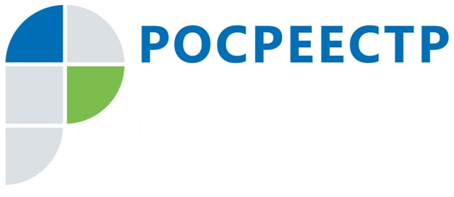 Растет количество заявлений на регистрацию подмосковной недвижимости из других регионовФедеральная служба государственной регистрации, кадастра и картографии ведет прием заявлений на регистрацию прав и кадастровый учет объектов недвижимости по экстерриториальному принципу в каждом регионе России. По итогам первого полугодия 2018 года в Управление Росреестра по Московской области (Управление) из регионов поступило 52 291 заявление на учетно-регистрационные действия в отношении объектов недвижимости в Подмосковье. По этому показателю Московская область опережает другие субъекты Российской Федерации. За первые шесть месяцев 2018 года в Управление поступило на 22% больше заявлений, чем за весь 2017 год, когда из регионов было направлено 42 694 заявления в отношении объектов подмосковной недвижимости. Экстерриториальный принцип предоставляет заявителям возможность обращаться за услугой в любом регионе России, независимо от места нахождения объекта недвижимости. Это повышает удобство получения государственных услуг и сокращает затраты времени и денежных средств на выезд в регион по месту нахождения недвижимости для личного участия в регистрации прав.Регистрация прав проводится на основании электронных документов, созданных органом регистрации по месту первоначального приема документов от заявителя в бумажном виде и подписанных усиленной квалифицированной электронной подписью государственного регистратора прав этого органа. Пресс-служба Управления Росреестра по Московской области:Колесин Никита ypravleniemo@yandex.ru+7 (915) 206-52-51